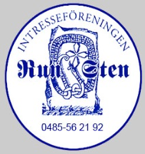 Inbjudan tillEXTRA ÅRSMÖTEför Runstens Intresseföreningonsdagen den 5 december kl. 19.00i Hantverkshuset(OBS. parkering får ske vid kyrkan)Dagordning:Fastställande av röstlängd för mötet (vem som har rösträtt).Val av ordförande och sekreterare för mötet.Val av 2 protokolljusterare, tillika rösträknare.Fråga om mötet har utlysts på rätt sätt.Fastställande av dagordning.Behandling av styrelsens förslag;Hantverkshusets framtid. Styrelsens förslag är att Intresseföreningen ska sälja fastigheten Södra Runsten 7:21, där Hantverkshuset (”Vävstugan”) ligger. (bilaga 1)Stadgeändringar. Styrelsen förslag är att föreningens stadgar kompletteras, för att trygga föreningens syfte ”bygdens bästa”, samt tydliggöra styrelsens och medlemmarnas ansvar samt underlätta föreningsarbetet. (bilaga 2)Val av 3 personer till valberedning som ska vara verksam fram till kommande årsmöte, av dessa ska en utses till sammankallande. Styrelsen anser det vara viktigt att den styrelse som väljs vid ordinarie årsmöte i februari 2019, har intresse för att genomföra de beslut som fattats vid denna extra föreningsstämma. Eventuellt övriga frågor som anmälts under punkt 5. Mötet avslutasVi fikar tillsammans!Bilaga 1Hantverkshusets framtid. Styrelsens förslag till stämman:Styrelsens förslag är att Intresseföreningen säljer fastigheten Södra Runsten 7:21, där Hantverkshuset (”Vävstugan”) ligger.Motiv: Idag finns ingen föreningsverksamhet i huset, Vävstugan flyttade ut i september 2018, och ingen annan har visat intresse för någon verksamhet riktad till bygdens invånare. I september hölls ett ”lokalmöte” där föreningar och fastighetsägare till ”allmänna lokaler” var inbjudna. Inget behov av Hantverkshuset framkom, snarare finns det plats och utrymme för att använda befintliga lokaler mer. När föreningen fick fastigheten av kommunen fanns ett stort behov av lokal för vävning och annan verksamhet. Det ideella arbetet och engagemanget var stort. Sedan flera år har övervåningen hyrts ut för att bidra till fastighetskostnaderna. Fastigheten behöver mycket skötsel och renoveringar och kostnaderna blir stora när arbetet inte längre sker av ideella krafter.Om försäljning sker föreslår styrelsen att den vinst som blir efter försäljning (inkl. kostnader för försäljning och skatter) ska användas till renoveringar av befintliga lokaler tillgängliga för bygdens innevånare.  Om försäljning ska ske föreslås att styrelsen får i uppdrag att med hjälp av mäklare genomföra den. Försäljningen ska ske så snart möjligt, med hänsyn till hyresgäst och mäklarens synpunkter om lämplig tidpunkt.Bilaga 2StadgarGällande stadgar sedan 1992:Punkt 1. 	Föreningens uppgift är att verka för bygdens bästa.Punkt 2. 	Föreningen ska vara opolitisk.Punkt 3.	Rätt till inträde i föreningen tillkommer varje person som löser medlemsavgift. Avgiften beslutas av styrelsen eller årsmötet.Punkt 4.	Medlem äger rätt att framlägga förslag i aktuella frågor gällande bygdens utveckling.Punkt 5. 	Årsmötet väljer styrelsen, som ska bestå av fem ledamöter. Ordföranden utses av årsmötet. I övrigt konstituerar styrelsen sig själv. Samtliga ledamöter väljs på ett år. Årsmötet väljer styrelsesuppleanter till ett antal av tre, även dessa på ett år. Två revisorer och en revisorssuppleant utses också och väljes på ett år. Styrelsen är beslutsmässig när minst tre ledamöter är närvarande. Vid lika röstetal är ordförandens mening utslagsgivande.Punkt 6. 	Årsmötet avhålles före februari månads utgång. Kallelse ska ske senast fjorton dagar före årsmötet.Bilaga 3Styrelsens förslag till reviderade stadgar:(Kompletteringarna är rödmarkerade. Ingenting har strukits eller ändrats av ursprunglig lydelse. Endast ”Punkt” har bytts ut mot §)Stadgar för Runstens IntresseföreningOrganisations nr: 832000–5310
med hemort i Runstens socken, ÖlandFöreningen Intresseföreningen för Runsten med omnejd bildades 1992-02-05Namnbyte skedde 199XALLMÄNNA BESTÄMMELSER § 1 	Föreningens uppgift är att verka för bygdens bästa.§ 2	Föreningen vänder sig till människor i alla åldrar, oavsett bakgrund. Föreningen ska vara opolitisk. Föreningen ska aktivt arbeta för att motverka all form av diskriminering.§ 3	Föreningens beslutande organ är årsmöte, extra årsmöte och styrelsen.§ 4	För ändring av dessa stadgar krävs beslut på två på varandra följande möten, med minst en månads mellanrum, varav ett ska vara årsmöte. Beslut ska tas med minst 2/3 av antalet avgivna röster.Förslag till ändring av stadgarna får skriftligen avges av såväl medlem som styrelsen.§ 5	För upplösning av föreningen krävs beslut på två på varandra följande föreningsmöten, med minst en månads mellanrum, varav ett ska vara årsmöte. Beslut ska tas med minst 2/3 av antalet avgivna röster.I beslut om upplösning av föreningen skall föreningens tillgångar skänkas till övriga aktiva föreningar i bygden med verksamhet för bygden och dess innevånare. Föreningens handlingar m.m. skall arkiveras på Folkrörelsearkivet.FÖRENINGENS MEDLEMMAR§ 6	Rätt till inträde i föreningen tillkommer varje person som löser medlemsavgift. Avgiften beslutas av styrelsen eller årsmötet.§ 7	Medlem äger rätt att framlägga förslag i aktuella frågor gällande bygdens utveckling.§ 8		Medlem som vill utträda ur föreningen, skall skriftligen anmäla detta till styrelsen och anses därmed omedelbart ha lämnat föreningen. Medlem som inte har betalat medlemsavgift senast den 31 december får anses ha begärt sitt utträde ur föreningen. Medlemskapet upphör i sådant fall genom att personen avförs från medlemsförteckningen.§ 9		Medlem får endast uteslutas ur föreningen om denne inte betalat föreningens medlemsavgift, motarbetat föreningens verksamhet eller ändamål, eller uppenbarligen skadat föreningens intressen. Beslut om uteslutning eller varning får inte fattas utan att medlemmen inom minst 14 dagar, fått tillfälle att yttra sig över det som föranlett att medlemskapet ifrågasätts. I beslutet skall skälen för uteslutande redovisas samt anges hur medlemmen kan överklaga beslutet. § 10	Medlem• har rätt att delta i sammankomster som anordnas för medlemmarna,• har rätt till information om föreningens angelägenheter,• skall följa föreningens stadgar samt beslut som fattats av föreningsorgan, • har inte rätt till del av föreningens behållning eller egendom vid upplösning av föreningen,• skall betala medlemsavgift samt eventuellt övriga avgifter som beslutats av föreningen.ÅRSMÖTE och EXTRA ÅRSMÖTE§ 11	Årsmötet väljer styrelsen, som ska bestå av fem ledamöter. Ordföranden utses av årsmötet. I övrigt konstituerar styrelsen sig själv. Samtliga ledamöter väljs på ett år. Årsmötet väljer 3 styrelsesuppleanter, även dessa på ett år. 2 revisorer och en revisorssuppleant utses och väljes på ett år. 3 ledamöter i valberedningen för en tid av ett år, av vilka en skall utses till sammankallande.§ 12	Årsmötet avhålles före februari månads utgång. Kallelse ska ske senast fjorton dagar före årsmötet. Verksamhets- och förvaltningsberättelser, revisorernas berättelser, verksamhetsplan med budget samt styrelsens förslag och inkomna motioner med styrelsens yttrande skall finnas tillgängliga för medlemmarna senast en vecka före årsmötet. I kallelsen skall anges var dessa handlingar finns tillgängliga. § 13	Förslag från medlem skall vara styrelsen tillhanda senast fyra veckor före årsmötet. Styrelsen skall till årsmötet avge skriftligt yttrande över förslaget.§ 14	Medlem som har betalt medlemsavgift före mötet och under mötesåret fyller lägst 15 år har rösträtt på möte. Rösträtten är personlig och får inte utövas genom ombud. Medlem som inte har rösträtt har yttrande- och förslagsrätt på mötet.§ 15	Mötet är beslutsmässigt med det antal röstberättigade medlemmar som är närvarande på mötet.§ 16	Beslut fattas med bifallsrop eller om så begärs efter omröstning.Val avgörs genom att den som erhållit högsta antalet röster är vald oberoende av hur dessa röster förhåller sig till antalet avgivna röster (relativ majoritet). För beslut i andra frågor än val krävs absolut majoritet, vilket innebär mer än hälften av antalet avgivna röster. Omröstning sker öppet. Om röstberättigad medlem begär det skall dock val ske slutet. Vid omröstning som inte avser val gäller vid lika röstetal det förslag som biträds av ordföranden vid mötet, om ordföranden är röstberättigad. Är ordförande inte är röstberättigad avgör lotten. Vid val skall i händelse av lika röstetal lotten avgöra. Beslut bekräftas med klubbslag.§ 17	Valbar till styrelsen och valberedningen är röstberättigad medlem. § 18	Styrelsen kan kalla medlemmarna till extra årsmöte. Styrelsen är skyldig att kalla till extra årsmöte när en revisor eller minst 10 % del av föreningens röstberättigade medlemmar begär det. Sådan framställning skall göras skriftligen och innehålla skälen för begäran.VALBEREDNINGEN§ 19	Valberedningen sammanträder när sammankallande eller minst halva antalet ledamöter så bestämmer. Valberedningen skall senast 4 veckor före årsmötet tillfråga dem vilkas mandattid utgår vid mötets slut, om de vill kandidera för kommande år. REVISORER§ 20	Revisorerna har rätt att fortlöpande ta del av föreningens räkenskaper, årsmötes- och styrelseprotokoll och övriga handlingar. Revisorn skall inte delta regelbundet på styrelsemöte. Revisorerna ska vara oberoende av dem som de har att granska. Föreningens räkenskaper skall vara revisorerna tillhanda senast en månad före årsmötet. Revisorerna skall granska styrelsens förvaltning och räkenskaper för det senaste verksamhets- och räkenskapsåret samt till styrelsen överlämna revisionsberättelse senast 14 dagar före årsmötet. 
STYRELSEN
	§ 21		Styrelsen består av ordförande samt 4–8 övriga ledamöter. Styrelsen bör bestå av kvinnor och män. Styrelsen utser inom sig sekreterare, kassör och övriga befattningshavare som behövs. Vid förhinder för ledamot inträder suppleant. Styrelsen får utse person till adjungerad ledamot. Sådan ledamot har inte rösträtt, men kan efter beslut av styrelsen ges yttrande- och förslagsrätt. Adjungerad får utses till befattning inom styrelsen. § 22	Styrelsen är beslutsmässig när minst tre ledamöter är närvarande. Vid lika röstetal är ordförandens mening utslagsgivande.§ 23	Föreningens firmatecknare är ordföranden och kassören, var och en för sig.§ 24	När årsmöte inte är samlat är styrelsen föreningens beslutande organ och ansvarar för föreningens angelägenheter. Styrelsen skall svara för föreningens verksamhet enligt fastställda planer samt tillvarata medlemmarnas intressen. 
Det åligger styrelsen särskilt att;•	tillse att för föreningen gällande lagar och bindande regler iakttas,•	verkställa av årsmötet fattade beslut,•	planera, leda och fördela arbetet inom föreningen,•	ansvara för och förvalta föreningens medel,•	tillställa revisorerna räkenskaper mm,•	förbereda årsmöte.§ 25	Styrelsen sammanträder efter kallelse av ordföranden, eller då minst halva antalet ledamöter har begärt det. Styrelsen är beslutsmässig när samtliga ledamöter kallats och då minst tre ledamöter är närvarande. För alla beslut krävs att minst hälften av styrelsens samtliga ledamöter är ense om beslutet. Vid lika röstetal har ordföranden utslagsröst. Röstning får inte ske genom ombud. Vid sammanträde skall protokoll föras. Protokoll skall justeras av mötesordföranden och sekreteraren. Avvikande mening skall antecknas till protokollet.§ 26	Styrelsen får överlåta sin beslutanderätt i enskilda ärenden eller i viss verksamhet till arbetsgrupp eller enskild medlem. Den som fattat beslut med stöd av bemyndigande skall fortlöpande underrätta styrelsen härom. Arbetsgrupp	kan ha, och besluta om, egen ekonomi i enlighet med budgetförslag som förankrats i styrelse eller föreningsstämma. Revision sker i vanlig ordning även för arbetsgruppernas verksamhet.Stadgarna reviderade 2019-xx-xx